Comité administratif et juridiqueSoixante-douzième session
Genève, 26 et 27 octobre 2015PROJET D’ORDRE DU JOUR réviséétabli par le Bureau de l’Union

Avertissement : le présent document ne représente pas les principes ou les orientations de l’UPOV	Ouverture de la session	Adoption de l’ordre du jour 	Élaboration de matériel d’information concernant la Convention UPOV (document CAJ/72/2)a)	Notes explicatives sur les variétés essentiellement dérivées selon l’acte de 1991 de la Convention UPOV (révision) (document UPOV/EXN/EDV/2 Draft 6)b)	Notes explicatives sur le matériel de reproduction ou de multiplication selon la Convention UPOV (document UPOV/EXN/PPM/1 Draft 5)	Dénominations variétales (document CAJ/72/3)	Produit de la récolte (document CAJ/72/4)	Informations et bases de donnéesa)	Systèmes de dépôt électronique des demandes (document CAJ/72/5)b)	Bases de données d’information de l’UPOV (document CAJ/72/6)c)	Échange et utilisation de logiciels et d’équipements (document CAJ/72/7)	Programme de la soixante-treizième session (document CAJ/72/8)	Adoption du compte rendu des conclusions (selon le temps disponible)	Clôture de la session[Fin du document]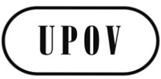 FCAJ/72/1 Rev.ORIGINAL : anglaisDATE : 17 septembre 2015UNION INTERNATIONALE POUR LA PROTECTION DES OBTENTIONS VÉGÉTALESUNION INTERNATIONALE POUR LA PROTECTION DES OBTENTIONS VÉGÉTALESUNION INTERNATIONALE POUR LA PROTECTION DES OBTENTIONS VÉGÉTALESGenèveGenèveGenève